Исх. № 201 от 26 декабря 2018 г.Председателю Правительства Российской ФедерацииМедведеву Д.А.Об  установлении в Российской Федерации Дня прав потребителейУважаемый Дмитрий Анатольевич!Объединение потребителей России обращается с предложением об установлении в Российской Федерации памятного дня  -  российского Дня прав потребителей, приурочив его к 7 февраля – дню принятия Закона Российской Федерации "О защите прав потребителей.Установление национального дня прав потребителей мотивировано следующим.Ежегодно 15 марта международная общественность отмечает Всемирный день прав потребителей (World Consumer Rights Day), проведение которого формально связано с выступлением президента США Джона Ф.Кеннеди (John F Kennedy) в Конгрессе в 1962 году с речью о правах потребителей. Роспотребнадзор фактически участвует в мероприятиях, посвященных этому дню в соответствии с рекомендациями зарубежных организаций.Российский  памятный день в Российской Федерации не установлен.Вместе с тем, за время, прошедшее после принятия  в 1992 году Закона Российской Федерации «О защите прав потребителей», сама политика в области  защиты прав потребителей стала играть значительную роль в жизни граждан. Значительно возросла и роль защиты прав потребителей как составной части государственной социально-экономической  политики, направленной на повышение уровня и качества жизни населения страны. Вопросы усиления защищенности потребителей в свете Указа Президента России от 7 мая 2018 года «О национальных целях и стратегических задачах развития Российской Федерации на период до 2024 года» и Послания Президента России Федеральному Собранию Российской Федерации от 1 марта 2018 года обсуждались 21 июня 2018 года на парламентских слушаниях в Совете Федерации «О мерах по усилению защиты прав потребителей», проведенных  Комитетом по экономической политике.Участники парламентских слушаний пришли к мнению о целесообразности  установления 7 февраля российского Дня прав потребителей, что было отражено в Рекомендациях по итогам парламентских слушаний.В целях реализации государственной политики в области защиты прав потребителей и развития Национальной системы защиты прав потребителей,  во исполнение Рекомендаций парламентских слушаний Совета Федерации на тему «О мерах по усилению защиты прав потребителей» от 21 июня 2018 года, а также руководствуясь п. 4 Правил установления в Российской Федерации памятных дней, утвержденных Указом Президента Российской Федерации от 31 июля 2013 г. N 659 "О порядке установления в Российской Федерации памятных дней и профессиональных праздников",  прошу рассмотреть следующее предложение:1.  Установить в Российской Федерации День прав потребителей  и отмечать его ежегодно 7 февраля, в день принятия в Российской Федерации национального закона о защите прав потребителей. 2. Рекомендовать федеральным органам государственной власти, органам государственной власти субъектов Российской Федерации, иным государственным органам, органам местного самоуправления, муниципальным органам, организациям и общественным объединениям проводить мероприятия, посвященные Дню прав потребителей.О рассмотрении обращения прошу сообщить  по адресу:  101000, Москва, Колпачный пер., д. 4, стр. 3.Приложение: Рекомендации Парламентских слушаний на тему «О мерах по усилению защиты прав потребителей»  от 21 июня 2018 г.С уважением,         Корягин А.Е., председатель Объединения потребителей России opr-kor@yandex.ru, + 7 909 650 60 20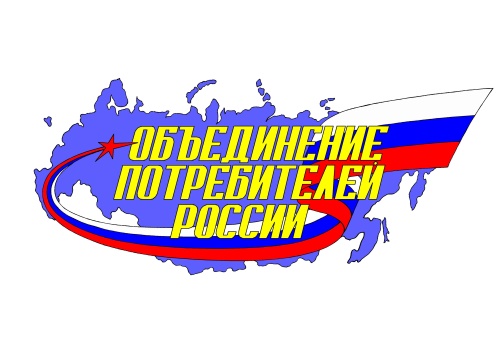 